Отдел идеологической работы, культуры и по делам молодежиБарановичская ЦРБ Детский абонемент отдела обслуживания и информации Барановичской ЦРБ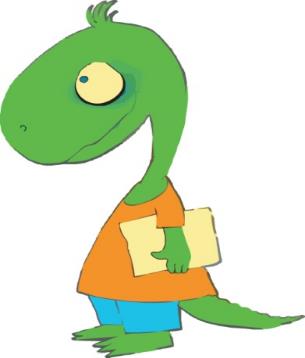 Детский библиотечный вестник             о новинках книгоиздания 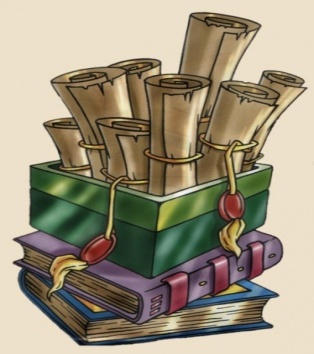 за III кв. Новая Мышь, 2022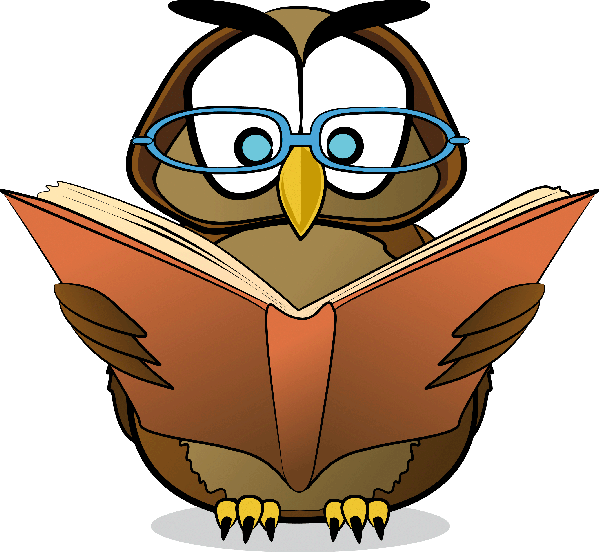 Детский библиотечный вестник «БиблиоЗаврик»информирует юных читателей, а так же их родителейо новинках книгоизданияна детском абонементеБарановичской центральной районной библиотекив июле - сентябре 2022 года.Читайте с удовольствием!(Библиографическая информация)                                                                    2022, сентябрь	Составитель: Филиппова Я.В.225331, Брестская обл.,                                                              Барановичский р-н,                  д. Н.Мышь, ул. Парковая, 1.                                                                                                                         тел.: 64-25-651Кажура, В. В. Энцыклапедыя юнага натураліста : [малодшага і сярэдняга школьнага ўзросту] / Віктар Кажура ; [мастак А. Дашкевіч ; фота: А. У. Эрдман і інш.]. — Мінск : Народная асвета, 2022. — 143 с. — (Школьная энцыклапедыя)До2Мая зямля ад "А" да "Я" : [для сярэдняга і старэйшага школьнага ўзросту / аўтары тэксту: К. С. Півавар, Г. А. Арцямёнак]. — Мінск : Беларуская Энцыклапедыя, 2021. — 154, [1] с. — (Беларуская дзіцячая энцыклапедыя)До3Богданова, Л. Наш ответ мимишной няшности : [для детей среднего школьного возраста] / Лина Богданова. — Минск : Народная асвета, 2022. — 127 с. — (В контакте)До4Веронин, Т. Л. Иоанн имя ему : повесть о святителе Иоанне Шанхайском и Сан-Францисском (Максимовиче) / Тимофей Веронин ; [худож. П. Сацкий]. — Москва : Издательство Московской Патриархии Русской Православной Церкви, 2012. — 120, [2] с. — (Имя твое Россия)До5Ганаго, Б. А. Будем как дети : семейные вечера / Борис Ганаго ; [иллюстрации С. Михадюк]. — Минск : Братство в честь святого Архистратига Михаила в г. Минске, 2015. — 287 с.До6Головин, Н. Н. Моя первая русская история : в рассказах для детей с иллюстрациями / Н. Н. Головин. — Нижний Новгород : Синопсисъ : Христианская библиотека, 2022. — 127 с.До7Детям о блаженной Матронушке. — Москва : Покровский ставропигиальный женский монастырь, [2021?]. — 23 с.До8Долготович, Б. Д. Город-герой Мурманск : белорусы и уроженцы Беларуси — участники боев в Заполярье / Б. Д. Долготович. — Минск : Беларусь, 2022. — 54, [1] с. — (История для школьников) До9Долготович, Б. Д. Отстоим Волгу-матушку! : сыны Беларуси в Сталинградской битве / Б. Д. Долготович. — Минск : Беларусь, 2022. — 54, [1] с. — (История для школьников) До10Долготович, Б. Д. Сыны Беларуси в боях на Курской дуге : [для среднего и старшего школьного возраста] / Б. Д. Долготович. — Минск : Беларусь, 2022. — 54, [1] с. — (История для школьников) До11Долготович, Б. Д. Сыны Беларуси в боях на Черноморских рубежах : [для среднего и старшего школьного возраста] / Б. Д. Долготович. — Минск : Беларусь, 2022. — 54, [1] с. — (История для школьников) До12Единство. Развитие. Независимость : документы и материалы шестого Всебелорусского народного собрания, 11—12 февраля 2021 г. — Минск : Беларусь, 2021. — 373, [1] с.До13Животные : [для чтения взрослыми детям / перевод с французского Л. И. Боровикова]. — Москва : #эксмодетство : Эксмо, 2020. — [13] с. — (Книжка с сюрпризом)До14Жукова, Н. С. Букварь : пособие по обучению дошкольников правильному чтению / Надежда Жукова ; [иллюстрации В. Трубицын, Ю. Трубицына]. — Москва : #эксмодетство : Эксмо, 2022. — 95, [1] с.До15Ильяшенко, А. С. Исповедь, или Как подготовить детей к таинству Покаяния / протоиерей Александр Ильяшенко. — Москва : Издательство Московской Патриархии, 2017. — 126, [1] с.До16Карп, В. Е. Европа : [3D / Вероника Карп. — Минск : Адукацыя i выхаванне, 2022. — 63 с. — (Серия "Мир путешествий")До17Коваленко, Д. Л. Куликовская битва / Денис Коваленко. — Москва : Духовное преображение, 2021. — 28, [3] с. — (Великие битвы России) До18Коваленко, Д. Л. Московская битва 1612 года / Денис Коваленко. — Москва : Духовное преображение, 2021. — 46, [1] с. — (Великие битвы России) До19Кошевар, Д. В. Земля : [для младшего и среднего школьного возраста] / Дмитрий Кошевар, Кристина Гобена. — Минск : Адукацыя i выхаванне, 2022. — 47 с. — (99 захватывающих фактов) До20Кошевар, Д. В. Космос : [для младшего и среднего школьного возраста] / Дмитрий Кошевар, Юлия Евдокимова. — Минск : Адукацыя i выхаванне, 2022. — 47 с. — (99 захватывающих фактов) До21Кошевар, Д. В. Тело человека : [для младшего и среднего школьного возраста] / Дмитрий Кошевар, Полина Тамашова. — Минск : Адукацыя i выхаванне, 2022. — 47 с. — (99 захватывающих фактов) До22Кравцова, М. Самостоятельный ребенок, или воспитание души : нет более важной обязанности, нет более высокой ответственности перед Богом для матери, чем доброе воспитание детей / Марина Кравцова ; составитель Лука Войно-Ясенецкий. — Москва : РИПОЛ классик : Твердо, 2019. — 302, [1] с. До23Крецу, Л. Шаг за шагом в мир Православия : книга для воскресных школ и семейного чтения / Крецу Лилиана. — Кишинев : Камно, 2018. — 112 с. До24Летим, плывем и едем : книга с подвижными элементами. — Москва : #эксмодетство : Эксмо, 2020. — [12] с. — (Панорама 3D)До25Масленицына, И. А. Софья Витовтовна : [для среднего и старшего школьного возраста] / И. Масленицына, Н. Богодзяж. — Минск : Беларусь, 2022. — 47 с. — (История для школьников)До26Мерников, А. Г. Автомобили : [для младшего и среднего школьного возраста] / Андрей Мерников. — Минск : Адукацыя і выхаванне, 2022. — 47 с. — (99 захватывающих фактов)До27Писаренко, Н. П. Украденное детство : Великая Отечественная глазами детей / Н. П. Писаренко ; [художник Е. В. Шевяков]. — Минск : Народная асвета, 2022. — 133, [1] с. — (Право на память)До28Праздники православной церкви для самых маленьких : [для детей старшего дошкольного возраста / составитель Владимир Малягин]. — Москва : Данилов мужской монастырь, 2019. — 46, [1] с.До29Проказов, Б. Б. Великая Отечественная война. Беларусь партизанская : [для среднего и старшего школьного возраста] / Б. Б. Проказов. — Минск : Беларусь, 2022. — 79 с. — (Белорусская детская энциклопедия)До30Сапожникова, Э. В. Южная Америка : [3D / Элина Сапожникова. — Минск : Адукацыя i выхаванне, 2022. — 61, [2] с. — (Серия "Мир путешествий")До31Скоробогатько, Н. В. Избранный воевода земли Русской : житийное повествование о святом благоверном князе Александре Невском. Акафист / Н. В. Скоробогатько. — Москва : Духовное преображение, 2021. — 46, [1] с. — (Жития святых детям)До32Трафимова, Г. В. Ребятам о лошадях : [для детей младшего школьного возраста] / Г. В. Трафимова, С. А. Трафимов. — Минск : Народная асвета, 2022. — 46, [2] с. — (Рассказы Деда Природоведа)До33Ульева, Е. А. Никого нет дома! : [для чтения взрослыми детям / Елена Ульева ; художник Мария Базыкина. — Москва : Clever : Клевер-Медиа-Групп, 2021. — [21] с. — (Правила безопасности в сказках)До34Ульева, Е. А. Хорошие манеры : [сказки / Елена Ульева ; [иллюстрации Виктории Курчевой]. — Москва : Clever, 2022. — [21] с. — (Детский этикет в сказках)ДоХУДОЖЕСТВЕННАЯ ЛИТЕРАТУРАХУДОЖЕСТВЕННАЯ ЛИТЕРАТУРАХУДОЖЕСТВЕННАЯ ЛИТЕРАТУРА1Васілевіч, А. С. Пачакай, затрымайся... : аповесці / Алена Васілевіч. — Мінск : Беларусь, 2022. — 510, [1] с. До2Вольскі, В. Ф. Падарожжа па краіне беларусаў : [нарысы] / Віталь Вольскі ; [мастак М. Пракаповіч]. — Мінск : Мастацкая літаратура, 2022. — 317, [1] с. До3Гапееў, В. М. Зніч ваўкалака : прыгодніцкая аповесць / Валерый Гапееў. — Мінск : Мастацкая літаратура, 2020. — 220, [2] с. — (Бібліятэка прыгод і фантастыкі) До4Давідовіч, С. Ф. Дабром за дабро : казкі / Сяргей Давідовіч ; [малюнкі аўтара]. — Мінcк : Звязда, 2022. — 133, [3] с. До5Дамаронак-Кудраўцава, Т. І. Казкі бабулі Белай Вароны : [для дзяцей дашкольнага і малодшага школьнага ўзросту] / Таццяна Дамаронак ; [мастак А. І. Балыш]. — Мінск : Беларусь, 2022. — 92, [3] с. До6З мамай добра мне : вершы / [укладальніца А. В. Спрынчан ; ілюстрацыі А. А. Карповіч]. — Мінск : Мастацкая літаратура, 2022. — 20, [3] с. — (Жывая класіка дзецям)До7Мазго, У. М. Казкі ката-марахода : вершы / Уладзімір Мазго ; [мастак В. Жук]. — Мінск : Беларусь, 2022. — 43, [3] с.До8Місько, П. А. Эрпіды на планеце Зямля; Наваселы : аповесці / Павел Місько. — Мінск : Мастацкая літаратура, 2022. — 301, [2] с. — (Бібліятэка прыгод і фантастыкі) До9Міус, Ж. В. Малёк Удалёк і Жах-Рыба : казка / Жанна Міус ; [мастак С. І. Стахоўская]. — Мінск : Звязда, 2022. — 51, [4] с. До10Міус, Ж. В. На пытанне ёсць... паданне : легенды і паданні / Жанна Міус ; [мастак С. Стахоўская]. — Мінск : Беларусь, 2022. — 87 с. До11Мы — беларусы : выбраныя вершы беларускіх паэтаў пра беларусаў / [І. Пракаповіч і інш. ; укладанне В. А. Шніпа ; мастакі: Г. Скрыпнічэнка і інш.]. — Мінск : Мастацкая літаратура, 2022. — 126, [1] с. — (100 вершаў)До12Мятліцкі, М. Сарока з праспекта : вершы / Мікола Мятліцкі ; [укладальніца А. В. Спрынчан ; ілюстрацыі М. Ю. Дайлідава]. — Мінск : Мастацкая літаратура, 2022. — 76, [1] с. До13Самы смачны яблык : [казка і апавяданні / Л. Арабей і інш. ; укладальніца А. В. Спрынчан ; мастак В. М. Дзятко]. — Мінск : Мастацкая літаратура, 2022. — 29, [1] с. — (Я люблю чытаць)До14Хлопцы самай вялікай вайны : 25 апавяданняў пра Вялікую Айчынную вайну / [укладальнік А. Бадак]. — Мінск : Мастацкая літаратура, 2022. — 342, [2] с. До15Шчарбакова, А. Я. Казачны горад : [для дзяцей сярэдняга школьнага ўзросту] / Алена Шчарбакова ; [мастак Г. Л. Іванова]. — Мінск : Звязда, 2022. — 37, [1] с. До16Якімовіч, А. М. Нязваныя госці : прыгодніцка-гістарычная аповесць, мастацкія гіпотэзы, вершы, прыпеўкі для настрою / Аляксей Якімовіч. — Мінск : Беларусь, 2022. — 197, [2] с.До17Баккер, В. 301 история о лесных медведях : [сказки / Виллеке Баккер ; [перевод с английского Ирины Гиляровой] ; иллюстрации Гриса ди Луки. — Москва : #эксмодетство : Эксмо, 2017. — 230, [1] с. До18Баранова, Д. Совенок учится помогать! : сказка о заботе / Дарья Баранова ; [иллюстратор] Екатерина Варжунтович. — Санкт-Петербург [и др.] : Питер, 2021. — [30] с. — (Серия "Вы и ваш ребенок"). — (Полезные сказки) До19Вебб, Х. Котенок Веснушка, или Как научиться помогать : [повесть / Холли Вебб ; иллюстрации Софи Вильямс ; [перевод с английского М. А. Поповец]. — Москва : #эксмодетство : Эксмо, печать 2021 (макет 2022). — 137, [2] с. — (Добрые истории о зверятах)До20Все краски лета : [сборник / составитель Е. И. Михаленко ; художник О. Михаленко]. — Минск : Белорусская Православная Церковь, 2021. — 90 с. — (Солнечный зайчик) До21Галкина, А. В гостях у динозавров. Путешествие в триасовый период : [для чтения взрослыми детям] / Анастасия Галкина, Екатерина Ладатко ; иллюстрации Полины Пономарёвой. — Москва : Клевер-Медиа-Групп, 2021. — [39] с. — (В гостях у динозавров) До22Гоголь, Н. В. Ревизор; Женитьба : [комедии / Н. В. Гоголь. — Минск : Мастацкая літаратура, 2021. — 211, [2] с. — (Школьная библиотека) До23Горький, М. Гроза; Бесприданница / А. Островский. — Москва : Мартин, [2021]. — 381, [2] с. — (Избранная культовая классика) До24Горький, М. Избранные произведения : [для старшего школьного возраста] / Максим Горький ; [составитель Н. Г. Щербакова]. — Минск : Звязда, 2022. — 501, [2] с. — (Школьная библиотека классики) До25Григорьева, Ж. Не хочу есть! : сказка для малоежек / Женя Григорьева ; иллюстрации Рины Зенюк. — Санкт-Петербург [и др.] : Питер, 2021. — [26] с. — (Серия "Вы и ваш ребенок"). — (Капризный малыш. Сказки мамы кошки). — (Полезные сказки) До26Григорьева, Ж. Не хочу ждать! : сказка для маленьких торопыжек / Женя Григорьева ; иллюстрации Рины Зенюк. — Санкт-Петербург [и др.] : Питер, 2021. — [26] с. — (Серия "Вы и ваш ребенок"). — (Капризный малыш. Сказки мамы кошки). — (Полезные сказки) До27Григорьева, Ж. Не хочу купаться! : сказка для грязнуль / Женя Григорьева ; иллюстрации Рины Зенюк. — Санкт-Петербург [и др.] : Питер, 2021. — [26] с. — (Серия "Вы и ваш ребенок"). — (Капризный малыш. Сказки мамы кошки). — (Полезные сказки) До28Дама с собачкой : повести, рассказы / И. Тургенев и др. ; составитель А. В. Спринчан]. — Мiнск : Мастацкая лiтаратура, 2022. — 363, [2] с. — (Школьная бібліятэка)До29День Победы, 1941-1945 : стихи и песни о войне / [для чтения взрослыми детям] ; [составление сборника Аллы Мироненко]. — Москва : Clever : Клевер-Медиа-Групп, 2020. — 44, [3] с., ил. — (Лучшие книги о войне) БДо30Деревянко, М. А. Сказочные приключения Курносика и Пушинки : [для детей младшего школьного возраста] / Михаил Деревянко ; [художник А. А. Луковская]. — Минск : Звязда, 2022. — 28, [2] с. До31Джованьоли, Р. Спартак : [роман] / Рафаэлло Джованьоли ; [перевод с итальянского Л. Я. Френкеля]. — Санкт-Петербург [и др.] : Азбука [и др.], 2018. — 445, [2] с. — (Мировая классика)До32Дружинина, М. В. Что случилось в нашем классе? : [юмористические рассказы / Марина Дружинина ; [художник В. Кашорик]. — Москва : Аквилегия-М, 2022. — 252, [3] с. — (Школьные прикольные истории)До33Дэлахэй, Р. Пингвиненок-непоседа : [повесть / Рэйчел Дэлахэй ; [перевод с английского В. Ивановой]. — Москва : #эксмодетство : Эксмо, печать 2020 (макет 2021). — 124, [1] с. — (Подружись со мной! Истории о животных)До34Емец, Д. А. Таня Гроттер и исчезающий этаж [Звукозапись]: [роман] / Дмитрий Емец ; читает : А. Човжик. — Москва : Ардис, 2014. — 1 звуковой диск (10 ч.). — (Таня Гроттер). — (Детская аудиокнига) До35Емец, Д. А. Таня Гроттер и трон древнира [Звукозапись]/ Дмитрий Емец ; читает Алла Човжик. — Москва : Ардис, 2016. — 1 электронный оптический диск (CD-ROM). — (Таня Гроттер). — (Детская аудиокнига) До36Замятин, Е. И. Мы / Е. Замятин. — Москва : Мартин, [2021]. — 382, [2] с. — (Избранная культовая классика). — (Котлован)До37Ива, Е. Военный барабан кленовый : [для детей среднего школьного возраста] / Елена Ива ; иллюстрации Ксении Стребковой. — Москва : Октопус, 2021. — 51, [5] с.До38Ильюнина, Л. Дедушка Серафим : о жизни преподобного Серафима дети Вырицкой воскресной и художественной школы рассказывают в своих рисунках / Людмила Ильюнина. — Москва : Синопcисъ, 2021. — 95, [1] с.До39Каменщиков, Д. Необычный подарок : рассказы для детей / священник Дионисий Каменщиков ; [рисунки И. Шин]. — 2-е изд. — Саратов : Издательство Саратовской митрополии, [2019]. — 30, [1] с. До40Карпова, И. Доктор : [для чтения взрослыми детям] / Инна Карпова ; [художник Д. Лапшина]. — Москва : Настя и Никита, 2019. — [18] с. — (Серия "Книжки-малышки") До41Карпова, И. Спасатель : [для чтения взрослыми детям] / Инна Карпова ; [художник Д. Лапшина]. — Москва : Настя и Никита, 2019. — [18] с. — (Серия "Книжки-малышки") До42Карпова, И. Художник : [для чтения взрослыми детям] / Инна Карпова ; [художник Д. Лапшина]. — Москва : Настя и Никита, 2019. — [18] с. — (Серия "Книжки-малышки") До43Кассиль, Л. А. Ранний восход : повесть о юном художнике / Лев Кассиль. — Москва : Clever : Клевер-Медиа-Групп, 2015. — 332, [3] с., [8] л. ил., цв. ил. — (Просто хорошие книги)До44Крапивин, В. П. Тополята : роман / Владислав Крапивин ; художник Е. Стерлигова. — Москва : Детская литература, [2021]. — 446, [1] с. — (Школьная библиотека)До45Крыжановская, Е. Свадебное путешествие Гиацинта : [роман / Елена Крыжановская ; [иллюстрации Е. Шуваловой]. — Москва : Яуза-пресс : Эксмо : Лепта Книга, 2007. — 603, [3] с., [4] л. цв. ил. — (Якорь надежды) ББК До46Крюкова, Т. Ш. Паровозик Пых : [для дошкольного возраста] / Тамара Крюкова ; [художник Н. Соколова]. — Москва : Аквилегия-М, 2022. — 38, [8] с. До47Крюкова, Т. Ш. Потапов, двойка! : [рассказы / Тамара Крюкова ; [художник Н. Кудрявцева]. — Москва : Аквилегия-М, 2018. — 230, [3] с. — (Серия "Школьные прикольные истории") До48Крюкова, Т. Ш. Хрустальный ключ : повесть / Тамара Крюкова. — Москва : Аквилегия-М, 2022. — 417, [4] с. — (Серия "Долина чудес") До49Куприн, А. И. Слон : рассказы / Александр Куприн ; иллюстрации Д. Боровского. — Санкт-Петербург : Пальмира : Москва : РИПОЛ классик, 2018. — 43, [4] с. — (Иллюстрированная библиотека школьника) До50Ларина, Л. М. Снежный король и приключения Розовинки в космосе : [сказочная повесть / Лариса Ларина ; [художник Н. Кудрявцева]. — Москва : Примула, 2020. — 142, [1] с. — (Удивительные сказочные повести)До51Маляренко, Ф. В. Суворовец Соболев, стать в строй! : повесть / Феликс Маляренко ; [иллюстрации Сергея Теплова]. — Москва : РуДа, 2022. — 330, [1] с.До52Михаленко, Е. И. Чем богата осень? : [сборник / составитель Михаленко Елена Иосифовна ; художник Ольга Михаленко]. — Минск : Белорусская Православная Церковь, [2021]. — 90 с. — (Солнечный зайчик)До53Найт, Э. Лесси : [повесть / Эрик Найт ; [иллюстрации М. Кирмс ; перевод с английского Н. Д. Вольпин]. — Санкт - Петербург : Азбука - Атикус : Азбука, [2020]. — 285, [1] с.До54Питерс, Х. Овечка Зефирка, или Чудесное спасение : [для среднего школьного возраста] / Хелен Питерс ; иллюстрации Элли Сноудон. — Москва : #эксмодетство : Эксмо, 2020. — 155, [1] с. — (Ферма добрых дел)До55По, Э. А. Золотой жук : [сборник / Эдгар Аллан По. — Москва : АСТ, 2019. — 382, [1] с. — (Зарубежная классика). — (Лучшая мировая классика) До56Помоз-Лайкова, М. А. Школа Ворона, или Волшебный родник : [сказка / Марина Помоз-Лайкова ; [художник А. М. Зенович]. — Минск : Звязда, 2022. — 45, [2] с. До57Портер, Э. Поллианна; Возвращение Поллианны : [повести / Элинор Портер ; [перевод с английского А. В. Шараповой ; художник Д. С. Шарычева]. — Москва : Николин день, 2018. — 507, [1] c. До58Постников, В. Ю. Веселый двоечник : [рассказы и повесть / Валентин Постников ; [художники: Ю. Якунин, В. Кашорик]. — Москва : Аквилегия-М, 2022. — 185, [2] с., [4] л. цв. ил. — (Серия "Школьные прикольные истории") До59Постников, В. Ю. Карандаш и Самоделкин на Острове Динозавров : [сказка / В. Постников ; [художник А. Елисеев]. — Москва : Росмэн, 2021. — 108, [3] с. — (Все лучшие сказки) До60Приходько, А. Хлюпик и друг его Нюня : истории из жизни двух друзей / Алеся Приходько ; [художник М. Василек]. — Минск : Мастацкая літаратура, 2022. — 45, [1] с. До61Прокофьева, С. Л. Белоснежка и Медведь Великан : [сказка / Софья Прокофьева ; [художник И. Цыганков]. — Москва : Искателькнига, 2020. — 61, [2] c. — (Серия "Белоснежка") До62Прокофьева, С. Л. Белоснежка и серебряный ежик : [сказка / Софья Прокофьева ; [художник И. Цыганков]. — Москва : Искателькнига, 2020. — 61, [2] c. — (Серия "Белоснежка") До63Прокофьева, С. Л. Лоскутик и Облако : [для среднего школьного возраста] / Софья Прокофьева ; иллюстрации Анны Власовой. — Москва : #эксмодетство : Эксмо, 2022. — 202, [4] с. До64Пушкин, А. С. Евгений Онегин : роман в стихах / А. С. Пушкин. — Минск : Мастацкая літаратура, 2021. — 228, [2] с. — (Школьная библиотека) До65Рогалева, И. С. Пасхальные сказки : [сборник] / Ирина Рогалёва. — Москва : Воскресение, 2019. — 63 с.До66Самые лучшие сказки на ночь : [сборник / иллюстрации Екатерины и Елены Здорновых. — Москва : #эксмодетство : Эксмо, 2022. — 132, [3] с. — (ТОП-20 в рейтинге сказок)До67Сент-Экзюпери, А. де Ночной полет; Планета людей; Маленький принц / Антуан де Сент-Экзюпери ; [рисунки автора ; перевод с французского М. Ваксмахера, Н. Галь]. — Москва : Мартин, 2019. — 284, [4] с. — (Избранная Культовая Классика)До68Снегирев, Г. Я. Ночные колокольчики : [рассказы о природе] / Геннадий Снегирёв ; иллюстрации Евгении Чарушиной-Капустиной. — Санкт-Петербург : Детское время, 2019. — 76, [3] с.До69Сперанская, Л. Ю. Аистенок по имени Лик : сказка / Лариса Сперанская ; [иллюстрации автора]. — Минск : Беларусь, 2022. — 59, [4] с.До70Сперанская, Л. Ю. Волшебные краски : сказка / Лариса Сперанская ; [иллюстрации автора]. — Минск : Беларусь, 2022. — 94, [1] с. До71Сперанская, Л. Ю. Намастэ : повесть / Лариса Сперанская ; [иллюстрации автора]. — Минск : Беларусь, 2022. — 101, [2] с. До72Токарева, И. А. Приключения сыщика Хомса и доктора Сладсона : [для детей младшего и среднего школьного возраста] / Ирина Токарева ; [художник А. К. Алешина]. — Минск : Народная асвета, 2018— Кн. 5. — 2022. — 83, [4] с. До73Тургенев, И. С. Малое собрание сочинений : [повести, рассказы, роман] / Иван Тургенев. — Санкт-Петербург : Азбука : [Азбука-Аттикус, 2021]. — 766, [1] с. — (Малое собрание сочинений) До74Фадеева, С. В. Свадебный переполох : стихотворение / Светлана Фадеева ; [художник И. В. Есаулов]. — Минск : Беларусь, 2022. — 44, [2] с. До75Фадеева, С. В. Случай в Пингвинии : сказка / Светлана Фадеева ; [художники Е. О. Солодун, И. В. Есаулов]. — Минск : Беларусь, 2022. — 41, [5] с. До76Фадеева, С. В. Червячок Чарли : сказка / Светлана Фадеева ; [художники: 
Е. О. Солодун, И. В. Есаулов]. — Минск : Беларусь, 2022. — 58, [2] с. До77Федотов, А. А. Хроники Зверландии : повесть-сказка / А. А. Федотов. — Москва : [Синтагма : Торгиздатцентр], 2018. — 191, [1] с.До78Херман, Э. 301 история о веселых гномах : [сказки / Элин Херман ; иллюстрации Гриса ди Луки ; [перевод с английского Надежды Край]. — Москва : #эксмодетство : Эксмо, 2017. — 230, [1] с. До79Худошин, А. А. Завтра идем в церковь : короткие и простые рассказы о храме для детей и их родителей / Александр Худошин ; [иллюстрации М.Юдина]. — Москва : Терирем, 2014. — 109 с. — (Детская православная библиотека) До80Чарушина-Капустина, Е. Зеркальный дом озерной чайки : [для младшего школьного возраста / Евгения Чарушина-Капустина ; иллюстрации автора. — Санкт-Петербург : Детское время, 2021. — 40, [7] с.До81Штэдинг, С. Петронелла и Новый год : веселые истории, рецепты и задания / Сабина Штэдинг ; [перевела с немецкого Н. Римицан]. — Санкт-Петербург [и др.] : Питер, 2022. — 110, [1] с. — (Серия "Вы и ваш ребенок")До